SubstanceSoldering activities - rosin free and lead free  (This sheet does not cover fluxes containing rosin (colophony) or lead soldersSoldering activities - rosin free and lead free  (This sheet does not cover fluxes containing rosin (colophony) or lead soldersUN No:  UnclassifiedClass Code: Transport Cat: UN No:  UnclassifiedClass Code: Transport Cat: University Hazard ClassificationUniversity Hazard ClassificationMediumActivityHandling Requirements e.g. fume cupboard, MSC, glove type etc.Laboratory InfoAdditional InformationHazard StatementsNot classified under CLP Regulations because it is not hazardous as supplied.  However, in use this can change – frequency and duration dependentHandling Precautions Do not breathe fumes.Use bench top / solder tip fume extraction or LEV.Storage & TransportSpillage and Waste DisposalSpillage: Wear Nitrile gloves (EN374) and ensure adequate ventilation.Flux – Scrape up paste and contain in plastic bags.Solder – collect in lidded container.Used soldering sponges and contaminated rags should be placed in a sealable bag.Waste: Dispose of all soldering waste as hazardous waste in line with written departmental procedures.Spillage: Wear Nitrile gloves (EN374) and ensure adequate ventilation.Flux – Scrape up paste and contain in plastic bags.Solder – collect in lidded container.Used soldering sponges and contaminated rags should be placed in a sealable bag.Waste: Dispose of all soldering waste as hazardous waste in line with written departmental procedures.Spillage: Wear Nitrile gloves (EN374) and ensure adequate ventilation.Flux – Scrape up paste and contain in plastic bags.Solder – collect in lidded container.Used soldering sponges and contaminated rags should be placed in a sealable bag.Waste: Dispose of all soldering waste as hazardous waste in line with written departmental procedures.Spillage: Wear Nitrile gloves (EN374) and ensure adequate ventilation.Flux – Scrape up paste and contain in plastic bags.Solder – collect in lidded container.Used soldering sponges and contaminated rags should be placed in a sealable bag.Waste: Dispose of all soldering waste as hazardous waste in line with written departmental procedures.Spillage: Wear Nitrile gloves (EN374) and ensure adequate ventilation.Flux – Scrape up paste and contain in plastic bags.Solder – collect in lidded container.Used soldering sponges and contaminated rags should be placed in a sealable bag.Waste: Dispose of all soldering waste as hazardous waste in line with written departmental procedures.Spillage: Wear Nitrile gloves (EN374) and ensure adequate ventilation.Flux – Scrape up paste and contain in plastic bags.Solder – collect in lidded container.Used soldering sponges and contaminated rags should be placed in a sealable bag.Waste: Dispose of all soldering waste as hazardous waste in line with written departmental procedures.Spillage: Wear Nitrile gloves (EN374) and ensure adequate ventilation.Flux – Scrape up paste and contain in plastic bags.Solder – collect in lidded container.Used soldering sponges and contaminated rags should be placed in a sealable bag.Waste: Dispose of all soldering waste as hazardous waste in line with written departmental procedures.First Aid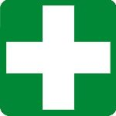 EYES:  EYES:  EYES:  EYES:  EYES:  EYES:  EYES:  First AidSKIN:  SKIN:  SKIN:  SKIN:  SKIN:  SKIN:  SKIN:  First AidINHALATION:   INHALATION:   INHALATION:   INHALATION:   INHALATION:   INHALATION:   INHALATION:   First AidINGESTION:   INGESTION:   INGESTION:   INGESTION:   INGESTION:   INGESTION:   INGESTION:   